South Florida Algal Bloom Sampling Results - May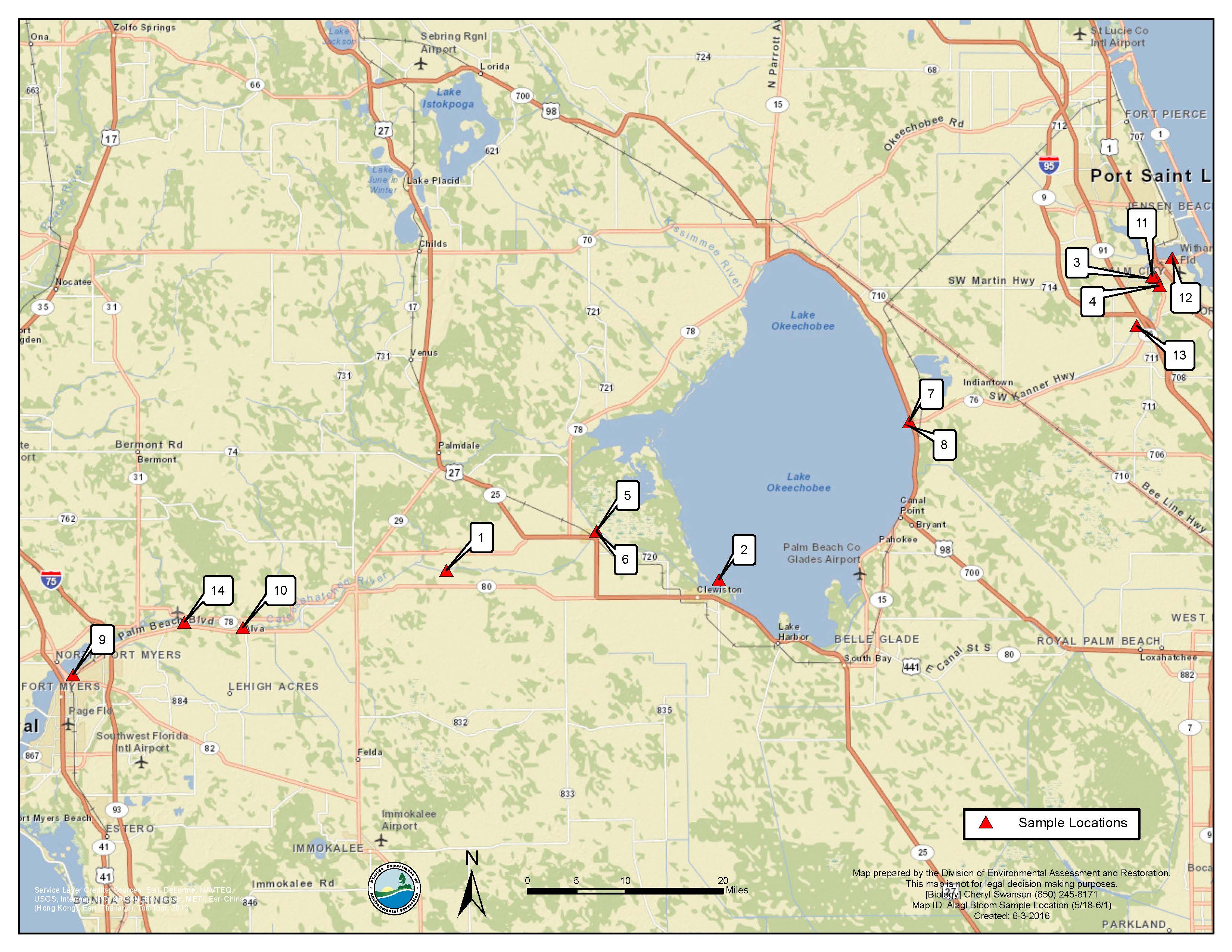 Sample DateSamples Collected BySamples Analyzed BySampling Location
(Latitude and Longitude)DepthAlgae ID 
(Type of Blue Green Algae)Microcystin Toxin (measurement in micrograms per liter)6/1/2016
(14)FDEPFDEPLee County
Caloosahatchee River, W.P. Franklin Lock & Dam (N 26° 43' 15", W -81° 41' 33")0.3 mmixed algae; no dominant species in samplenot detected5/31/2016
(13)SFWMDFDEPMartin County
St. Lucie Locks C44S80 Upstream Surface (N 27° 06' 41.78", W -80° 17' 06.04")0.3 mmixed algae; no dominant species in samplenot detected5/31/2016
(12)FDEPFDEPMartin County
St. Lucie River Central (N 27° 12' 3", W -80° 13' 58")0.3 mmixed algae; no dominant species in samplenot detected5/31/2016
(11)FDEPFDEPMartin County
St. Lucie River S. Fork (N 27° 10' 36", W -80° 15' 42")0.3 mmixed algae; no dominant species in samplenot detected5/24/2016
(10)FDEPFDEPLee County
Alva Boat Ramp @ Josephine St.0.3 mDominant taxon: Microcystis aeruginosa27.3 µg/L5/24/2016
(9)FDEPFDEPLee County
Billy's Creek at SR 800.3 mno dominantnot detected5/23/2016
(8)SFWMDFDEPMartin County
Lake Okeechobee - Port Mayaca S 308 C Upstream Lake Side
N 26° 59' 6"
W -80° 37' 16.5"Water columnDominant: Microcystis aeruginosa24.4 µg/L5/23/2016 
(7)SFWMDFDEPMartin County
Lake Okeechobee - Port Mayaca S 308 C Downstream Canal Side C-44
N 26° 59' 6"
W -80° 37' 16.5"Water columnno dominant5.1 I µg/L5/23/2016
(6)SFWMDFDEPGlades County
Moore Haven - S77 Rim Canal Upstream Lake Side
N 26° 50' 26.16"
W -81° 5' 0.72"Water columnno dominantnot detected5/23/2016
(5)SFWMDFDEPGlades County
Moore Haven - S77 Downstream C43 Canal Side
N 26° 50' 26.16"
W -81° 5' 0.72"Water columnno dominantnot detected5/19/2016
(4)FDEPFDEPBroward County
St. Lucie River S. Fork near Veteran's Memorial Bridge
N 26° 9' 50.9394"
W -80° 15' 5.6154"Water columnDominant: Microcystis aeruginosa2.5  I µg/L5/19/2016
(3)FDEPFDEPMartin County
St. Lucie River Riverwatch Marina
Not provided
Not providedWater columnno dominantnot detected5/18/2016
(2)FDEPFDEPHendry County
Lake Okeechobee near Channel Marker 9B
N 26° 46' 36.6954"
W -80° 54' 8.676"Water columnCo-dominant taxa: Microcystis aeruginosa and Dolichospermum circinalis1.5 I µg/L5/18/2016
(1)FDEPFDEPGlades County
Caloosahatchee River, Ortona Lock
N 26° 47' 21.3966"
W -81° 18' 19.1808"Water columnno dominantnot detected